PRESSEMITTEILUNG 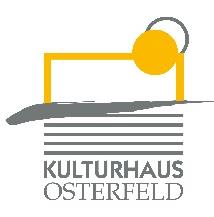 Freitag, 27. Januar 2023 um 20.00 UhrKulturhaus Osterfeld – Großer SaalFüenfENDLICH! – Die Abschiedstour mit Highlights aus 25 JahrenA CappellaENDLICH Schluss mit lustig? Geht den Maulhelden ENDLICH mal die Puste aus? Werden diese Kindsköpfe ENDLICH erwachsen? Tja, scheint so. Wohl auch die geilste Zeit währt nicht ewig. So kommt nun auch die Ära füenf auf die Zielgerade für den Endspott der Besinglichkeiten! Jetzt aber erst mal runter von der Tränendrüse. So sang- und klanglos machen sie sich nicht vom Acker. Bis für Justice, Pelvis, Memphis, Little Joe und Dottore Basso also ENDLICH der letzte Vorhang fällt, haben sie nochmals richtig Böcke, für euch ein musikomisches Freudenfeuer eines Vierteljahrhunderts Sing & Unsing abzufackeln. füenf bedanken sich aufs scherzlichste mit dem Besten, was ihr bescheidenes Repertoire zu bieten hat - nebst einem allabendlichen Wunschkonzert - ENDLICH bei den treuesten Fans der Welt! Also langer Rede schnurzer Sing: füenf, halt doch mal die Klappe…na ENDLICH!Eintritt: VK: € 26,60 / erm. 20,20 AK: € 28,70 / erm. 21,70Karten und Informationen gibt es im Kulturhaus Osterfeld (07231) 3182-15, dienstags bis freitags, 14.00 bis 18.00 Uhr, per Mail unter: karten@kulturhaus-osterfeld.de und an allen bekannten Vorverkaufsstellen oder unter www.kulturhaus-osterfeld.de.Pforzheim, den 11.01.2023i.A. Christine SamstagPresse und Sekretariat